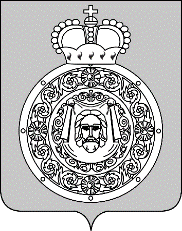 Администрациягородского округа ВоскресенскМосковской областиП О С Т А Н О В Л Е Н И Е__________________ № ________________О внесении изменений в муниципальную программу «Строительство объектов социальной инфраструктуры», утвержденную постановлением Администрации городского округа Воскресенск Московской области от 27.11.2019 № 18 (с изменениями от 18.02.2020 № 559, от 20.04.2020 № 1489, от 30.04.2020 № 1585,                       от 07.07.2020 № 2209, от 12.08.2020 № 2664, от 29.09.2020 № 3542)В соответствии со статьей 179 Бюджетного кодекса РФ и Порядком разработки и реализации муниципальных программ городского округа Воскресенск Московской области, утвержденным постановлением Администрации городского округа Воскресенск Московской области           от 18.11.2019 № 10, а также в связи с уточнением объемов финансирования муниципальной программыПОСТАНОВЛЯЮ:1. Внести в муниципальную программу «Строительство объектов социальной инфраструктуры», утвержденную постановлением Администрации городского округа Воскресенск Московской области от 27.11.2019 № 18 (с изменениями от 18.02.2020 № 559, от 20.04.2020 № 1489,         от 30.04.2020 № 1585, от 07.07.2020 № 2209, от 12.08.2020 № 2664, от 29.09.2020 № 3542), следующие изменения:1.1. Паспорт муниципальной программы «Строительство объектов социальной инфраструктуры» изложить в редакции согласно приложению 1 к настоящему постановлению;1.2. Паспорт подпрограммы 2 «Строительство (реконструкция) объектов культуры» муниципальной программы «Строительство объектов социальной инфраструктуры» изложить в редакции согласно приложению 2 к настоящему постановлению;1.3. Приложение 1 к подпрограмме 2 «Перечень мероприятий подпрограммы 2 «Строительство (реконструкция) объектов культуры» муниципальной программы «Строительство объектов социальной инфраструктуры» изложить в редакции согласно приложению 3 к настоящему постановлению;1.4. Приложение 2 к подпрограмме 2 «Адресный перечень объектов муниципальной собственности, финансирование которых предусмотрено мероприятиями А 1.01, А 1.02 подпрограммы 2 «Строительство (реконструкция) объектов культуры» муниципальной программы «Строительство объектов социальной инфраструктуры» изложить в редакции согласно приложению 4 к настоящему постановлению; 1.5. Паспорт подпрограммы 3 «Строительство (реконструкция) объектов образования муниципальной  программы  «Строительство  объектов социальной инфраструктуры» изложить в ре-дакции согласно приложению 5 к настоящему постановлению;  1.6. Приложение 1 к подпрограмме 3 «Перечень мероприятий подпрограммы 3 «Строительство (реконструкция) объектов образования» муниципальной программы «Строительство объектов социальной инфраструктуры» изложить в редакции согласно приложению 6 к настоящему постановлению; 1.7. Приложение 2 к подпрограмме 3 «Адресный перечень объектов, финансирование которых предусмотрено мероприятием 01.01 подпрограммы 3 «Строительство (реконструкция) объектов образования» муниципальной программы «Строительство объектов социальной инфраструктуры» изложить в редакции согласно приложению 7 к настоящему постановлению.                                                                                                                                                                 2. Опубликовать настоящее постановление в газете «Наше слово» и разместить на официальном сайте городского округа Воскресенск Московской области.3. Контроль за исполнением настоящего постановления возложить на заместителя Главы Администрации городского округа Воскресенск Савкина А.С.Глава городского округа Воскресенск 				                               А.В. Болотников                                                                                                                                               Приложение 1                                                                                                                                                                                 к постановлению Администрации                                                                                                                                                                             городского округа Воскресенск                                                                                                                                                          Московской области                                                                                                                                                                                        от_______________№______________МУНИЦИПАЛЬНАЯ ПРОГРАММА ГОРОДСКОГО ОКРУГА ВОСКРЕСЕНСК«СТРОИТЕЛЬСТВО ОБЪЕКТОВ СОЦИАЛЬНОЙ ИНФРАСТРУКТУРЫ»1. Паспорт муниципальной программы «Строительство объектов социальной инфраструктуры»                                                                                                                                               Приложение 2                                                                                                                                                                                 к постановлению Администрации                                                                                                                                                                             городского округа Воскресенск                                                                                                                                                           Московской области                                                                                                                                                                                         от_______________№______________Подпрограмма 2 «Строительство (реконструкция) объектов культуры»Паспорт подпрограммы 2 «Строительство (реконструкция) объектов культуры»                                                                                                                                                Приложение 3                                                                                                                                                                                 к постановлению Администрации                                                                                                                                                                             городского округа Воскресенск                                                                                                                                                           Московской области                                                                                                                                                                                         от_______________№______________Приложение 1к подпрограмме 2«Строительство (реконструкция) объектов культуры»Перечень мероприятий подпрограммы 2 «Строительство (реконструкция) объектов культуры»                                                                                                                                               Приложение 4                                                                                                                                                                                 к постановлению Администрации                                                                                                                                                                             городского округа Воскресенск                                                                                                                                                           Московской области                                                                                                                                                                                         от_______________№______________Приложение 2к подпрограмме 2 «Строительство (реконструкция)объектов культуры»Адресный перечень объектов муниципальной собственности,финансирование которых предусмотрено мероприятиями А 1.01, А 1.02 подпрограммы 2 «Строительство (реконструкция) объектов культуры»                                                                                                                                               Приложение 5                                                                                                                                                                                 к постановлению Администрации                                                                                                                                                                             городского округа Воскресенск                                                                                                                                                           Московской области                                                                                                                                                                                         от_______________№______________Подпрограмма 3 «Строительство (реконструкция) объектов образования» Паспорт подпрограммы 3 «Строительство (реконструкция) объектов образования»                                                                                                                                               Приложение 6                                                                                                                                                                                 к постановлению Администрации                                                                                                                                                                             городского округа Воскресенск                                                                                                                                                           Московской области                                                                                                                                                                                         от_______________№______________Приложение 1к подпрограмме 3 «Строительство (реконструкция) объектов образования»Перечень мероприятий подпрограммы 3 «Строительство (реконструкция) объектов образования»                                                                                                                                               Приложение 7                                                                                                                                                                                 к постановлению Администрации                                                                                                                                                                             городского округа Воскресенск                                                                                                                                                           Московской области                                                                                                                                                                                         от_______________№______________Приложение 2к подпрограмме 3«Строительство (реконструкция) объектов образования»Адресный перечень объектов, финансирование которых предусмотрено мероприятием 01.01 подпрограммы 3 «Строительство (реконструкция) объектов образования»Координатор муниципальной программыЗаместитель Главы Администрации городского округа Воскресенск, курирующий вопросы управления развития городской инфраструктуры и строительной деятельности Заместитель Главы Администрации городского округа Воскресенск, курирующий вопросы управления развития городской инфраструктуры и строительной деятельности Заместитель Главы Администрации городского округа Воскресенск, курирующий вопросы управления развития городской инфраструктуры и строительной деятельности Заместитель Главы Администрации городского округа Воскресенск, курирующий вопросы управления развития городской инфраструктуры и строительной деятельности Заместитель Главы Администрации городского округа Воскресенск, курирующий вопросы управления развития городской инфраструктуры и строительной деятельности Заместитель Главы Администрации городского округа Воскресенск, курирующий вопросы управления развития городской инфраструктуры и строительной деятельности Муниципальный заказчик муниципальной программыОтдел строительства управления развития городской инфраструктуры и строительства Администрации городского округа Воскресенск Отдел строительства управления развития городской инфраструктуры и строительства Администрации городского округа Воскресенск Отдел строительства управления развития городской инфраструктуры и строительства Администрации городского округа Воскресенск Отдел строительства управления развития городской инфраструктуры и строительства Администрации городского округа Воскресенск Отдел строительства управления развития городской инфраструктуры и строительства Администрации городского округа Воскресенск Отдел строительства управления развития городской инфраструктуры и строительства Администрации городского округа Воскресенск Цели муниципальной программыПовышение уровня комфортного проживания и обеспеченности населения городского округа Воскресенск объектами социального назначенияПовышение уровня комфортного проживания и обеспеченности населения городского округа Воскресенск объектами социального назначенияПовышение уровня комфортного проживания и обеспеченности населения городского округа Воскресенск объектами социального назначенияПовышение уровня комфортного проживания и обеспеченности населения городского округа Воскресенск объектами социального назначенияПовышение уровня комфортного проживания и обеспеченности населения городского округа Воскресенск объектами социального назначенияПовышение уровня комфортного проживания и обеспеченности населения городского округа Воскресенск объектами социального назначенияПеречень подпрограммПодпрограмма 5 «Строительство (реконструкция) объектов физической культуры и спорта»Подпрограмма 2 «Строительство (реконструкция) объектов культуры»Подпрограмма 3 «Строительство (реконструкция) объектов образованияПодпрограмма 5 «Строительство (реконструкция) объектов физической культуры и спорта»Подпрограмма 2 «Строительство (реконструкция) объектов культуры»Подпрограмма 3 «Строительство (реконструкция) объектов образованияПодпрограмма 5 «Строительство (реконструкция) объектов физической культуры и спорта»Подпрограмма 2 «Строительство (реконструкция) объектов культуры»Подпрограмма 3 «Строительство (реконструкция) объектов образованияПодпрограмма 5 «Строительство (реконструкция) объектов физической культуры и спорта»Подпрограмма 2 «Строительство (реконструкция) объектов культуры»Подпрограмма 3 «Строительство (реконструкция) объектов образованияПодпрограмма 5 «Строительство (реконструкция) объектов физической культуры и спорта»Подпрограмма 2 «Строительство (реконструкция) объектов культуры»Подпрограмма 3 «Строительство (реконструкция) объектов образованияПодпрограмма 5 «Строительство (реконструкция) объектов физической культуры и спорта»Подпрограмма 2 «Строительство (реконструкция) объектов культуры»Подпрограмма 3 «Строительство (реконструкция) объектов образованияФинансовое обеспечение муниципальной программыРасходы (тыс. руб.)Расходы (тыс. руб.)Расходы (тыс. руб.)Расходы (тыс. руб.)Расходы (тыс. руб.)Расходы (тыс. руб.)Финансовое обеспечение муниципальной программыВсего20202021202220232024Всего, в т.ч.243 961,6740 137,6780 000,00123 824,000,000,00Средства федерального бюджета0,000,000,000,000,000,00Средства бюджета Московской области229 366,7835 733,9876 000,00117 632,800,000,00Средства бюджета городского округа Воскресенск14 594,894 403,694 000,006 191,200,000,00Внебюджетные источники0,000,00     0,000,000,000,00Муниципальный заказчик подпрограммы Отдел строительства управления развития городской инфраструктуры и строительства Администрации городского округа Воскре-сенскОтдел строительства управления развития городской инфраструктуры и строительства Администрации городского округа Воскре-сенскОтдел строительства управления развития городской инфраструктуры и строительства Администрации городского округа Воскре-сенскОтдел строительства управления развития городской инфраструктуры и строительства Администрации городского округа Воскре-сенскОтдел строительства управления развития городской инфраструктуры и строительства Администрации городского округа Воскре-сенскОтдел строительства управления развития городской инфраструктуры и строительства Администрации городского округа Воскре-сенскОтдел строительства управления развития городской инфраструктуры и строительства Администрации городского округа Воскре-сенскОтдел строительства управления развития городской инфраструктуры и строительства Администрации городского округа Воскре-сенскИсточники финансирования подпрограммы по годам реализации и главным распорядителям бюджетных средств, в т. ч. по годам:Главный распорядитель бюджетных средствИсточник финансированияРасходы (тыс. рублей)Расходы (тыс. рублей)Расходы (тыс. рублей)Расходы (тыс. рублей)Расходы (тыс. рублей)Расходы (тыс. рублей)Источники финансирования подпрограммы по годам реализации и главным распорядителям бюджетных средств, в т. ч. по годам:Главный распорядитель бюджетных средствИсточник финансирования20202021202220232024ИтогоИсточники финансирования подпрограммы по годам реализации и главным распорядителям бюджетных средств, в т. ч. по годам:Администрация городского округа Воскресенск Московской областиВсего:в том числе:21 410,910,000,000,000,0021 410,91Источники финансирования подпрограммы по годам реализации и главным распорядителям бюджетных средств, в т. ч. по годам:Администрация городского округа Воскресенск Московской областиСредства федерального бюджета0,000,000,000,000,000,00Источники финансирования подпрограммы по годам реализации и главным распорядителям бюджетных средств, в т. ч. по годам:Администрация городского округа Воскресенск Московской областиСредства бюджета Московской области20 448,980,000,000,000,0020 448,98Источники финансирования подпрограммы по годам реализации и главным распорядителям бюджетных средств, в т. ч. по годам:Администрация городского округа Воскресенск Московской областиСредства бюджета городского округа Воскресенск961,930,000,000,000,00961,93Источники финансирования подпрограммы по годам реализации и главным распорядителям бюджетных средств, в т. ч. по годам:Администрация городского округа Воскресенск Московской областиВнебюджетные источники0,000,000,000,000,000,00№ п/пМероприятия подпрограммыСроки исполнения мероприятияИсточники финансированияВсего, (тыс.руб)Объем финансирования по годам, (тыс.руб)Объем финансирования по годам, (тыс.руб)Объем финансирования по годам, (тыс.руб)Объем финансирования по годам, (тыс.руб)Объем финансирования по годам, (тыс.руб)Ответственный за выполнение мероприятия подпрограммыРезультаты выполнения мероприятия подпрограммы№ п/пМероприятия подпрограммыСроки исполнения мероприятияИсточники финансированияВсего, (тыс.руб)20202021202220232024Ответственный за выполнение мероприятия подпрограммыРезультаты выполнения мероприятия подпрограммы1234567891011121Основное мероприятие А1.Федеральный проект «Культурная среда»2020 годИтого21 410,9121 410,910,000,000,000,001Основное мероприятие А1.Федеральный проект «Культурная среда»2020 годСредства федерального бюджета0,000,000,000,000,000,001Основное мероприятие А1.Федеральный проект «Культурная среда»2020 годСредства бюджета Московской области20 448,9820 448,980,000,000,000,001Основное мероприятие А1.Федеральный проект «Культурная среда»2020 годСредства бюджета городского округа Воскресенск961,93961,930,000,000,000,001Основное мероприятие А1.Федеральный проект «Культурная среда»2020 годВнебюджетные источники0,000,000,000,000,000,001.1Мероприятие А1.01. Строительство (реконструкция) объектов культуры2020 годИтого21 300,0021 300,000,000,000,000,00МКУ «Управление капитального строительстваУстранение замечаний для ввода объекта Дом культуры пос.им. Цюрупы, ул. Октябрьская, уч. 4 в эксплуатацию1.1Мероприятие А1.01. Строительство (реконструкция) объектов культуры2020 годСредства федерального бюджета0,000,000,000,000,000,00МКУ «Управление капитального строительстваУстранение замечаний для ввода объекта Дом культуры пос.им. Цюрупы, ул. Октябрьская, уч. 4 в эксплуатацию1.1Мероприятие А1.01. Строительство (реконструкция) объектов культуры2020 годСредства бюджета Московской области20 448,9820 448,980,000,000,000,00МКУ «Управление капитального строительстваУстранение замечаний для ввода объекта Дом культуры пос.им. Цюрупы, ул. Октябрьская, уч. 4 в эксплуатацию1.1Мероприятие А1.01. Строительство (реконструкция) объектов культуры2020 годСредства бюджета городского округа Воскресенск851,02851,020,000,000,000,00МКУ «Управление капитального строительстваУстранение замечаний для ввода объекта Дом культуры пос.им. Цюрупы, ул. Октябрьская, уч. 4 в эксплуатацию1.1Мероприятие А1.01. Строительство (реконструкция) объектов культуры2020 годВнебюджетные источники0,000,000,000,000,000,00МКУ «Управление капитального строительстваУстранение замечаний для ввода объекта Дом культуры пос.им. Цюрупы, ул. Октябрьская, уч. 4 в эксплуатацию1.2Мероприятие А1.02.Строительство (реконструкция)школ искусств2020 годИтого110,91110,910,000,000,000,00МКУ «Управле-ние капитального строительстваОплата услуг по строительному контролю и авторскому надзору пообъекту ДМШ, г.о. Воскресенск, ул. Кагана д. 221.2Мероприятие А1.02.Строительство (реконструкция)школ искусств2020 годСредства федерального бюджета0,000,000,000,000,000,00МКУ «Управле-ние капитального строительстваОплата услуг по строительному контролю и авторскому надзору пообъекту ДМШ, г.о. Воскресенск, ул. Кагана д. 221.2Мероприятие А1.02.Строительство (реконструкция)школ искусств2020 годСредства бюджета Московской области0,000,000,000,000,000,00МКУ «Управле-ние капитального строительстваОплата услуг по строительному контролю и авторскому надзору пообъекту ДМШ, г.о. Воскресенск, ул. Кагана д. 221.2Мероприятие А1.02.Строительство (реконструкция)школ искусств2020 годСредства бюджета городского округа Воскресенск110,91110,910,000,000,000,00МКУ «Управле-ние капитального строительстваОплата услуг по строительному контролю и авторскому надзору пообъекту ДМШ, г.о. Воскресенск, ул. Кагана д. 221.2Мероприятие А1.02.Строительство (реконструкция)школ искусств2020 годВнебюджетные источники0,000,000,000,000,000,00МКУ «Управле-ние капитального строительстваОплата услуг по строительному контролю и авторскому надзору пообъекту ДМШ, г.о. Воскресенск, ул. Кагана д. 22№ п/пНаправление инвестирования, наименование объекта, адрес объекта, сведения о государственной регистрации права собственностиГоды строительства/ реконструкции муниципальной собственностиМощность/ прирост мощности объекта (кв. метр, погонных метров, место, койко-мест и т.д.)Предельная стоимость объекта, тыс.руб.Профинансировано на 01.01.20 (тыс.руб.)Источники финансированияФинансирование, тыс. рублейФинансирование, тыс. рублейФинансирование, тыс. рублейФинансирование, тыс. рублейОстаток сметной стоимости до ввода в эксплуатацию, тыс.руб.№ п/пНаправление инвестирования, наименование объекта, адрес объекта, сведения о государственной регистрации права собственностиГоды строительства/ реконструкции муниципальной собственностиМощность/ прирост мощности объекта (кв. метр, погонных метров, место, койко-мест и т.д.)Предельная стоимость объекта, тыс.руб.Профинансировано на 01.01.20 (тыс.руб.)Источники финансированиявсего202020212022-2024Остаток сметной стоимости до ввода в эксплуатацию, тыс.руб.1234567891011121Строительство Дома культуры в поселке им. Цюрупы по адресу: Московская область, Воскресенский район, пос. им. Цюрупы, (в том числе проектно-изыскательские работы) (в настоящее время городской округ Воскресенск)2017-20201395 кв.м./200 мест146 319,62117 014,56Итого21 300,0021 300,000,000,000,001Строительство Дома культуры в поселке им. Цюрупы по адресу: Московская область, Воскресенский район, пос. им. Цюрупы, (в том числе проектно-изыскательские работы) (в настоящее время городской округ Воскресенск)2017-20201395 кв.м./200 мест146 319,62117 014,56Средства бюджета Московской области20 448,9820 448,980,000,000,001Строительство Дома культуры в поселке им. Цюрупы по адресу: Московская область, Воскресенский район, пос. им. Цюрупы, (в том числе проектно-изыскательские работы) (в настоящее время городской округ Воскресенск)2017-20201395 кв.м./200 мест146 319,62117 014,56Средства бюджета городского округа Воскресенск851,02851,020,000,000,002Строительство детской музыкальной школы по адресу: Московская область, Воскресенский муниципальный район, городское поселение Воскресенск, ул. Кагана, д. 22 (ПИР и строительство) (в том числе погашение кредиторской задолженности органов местного самоуправления муниципального образования за работы, выполненные в предшествующие годы)2017-20202263,37 м2172 235,03162 023,64Итого110,91110,910,000,000,002Строительство детской музыкальной школы по адресу: Московская область, Воскресенский муниципальный район, городское поселение Воскресенск, ул. Кагана, д. 22 (ПИР и строительство) (в том числе погашение кредиторской задолженности органов местного самоуправления муниципального образования за работы, выполненные в предшествующие годы)2017-20202263,37 м2155 011,53145 751,54Средства бюджета Московской области0,000,000,000,000,002Строительство детской музыкальной школы по адресу: Московская область, Воскресенский муниципальный район, городское поселение Воскресенск, ул. Кагана, д. 22 (ПИР и строительство) (в том числе погашение кредиторской задолженности органов местного самоуправления муниципального образования за работы, выполненные в предшествующие годы)2017-20202263,37 м217 223,5016 272,10Средства бюджета городского округа Воскресенск110,91110,910,000,000,00Муниципальный заказчик подпрограммы Управление образования Администрации городского округа Воскресенск, Отдел строительства управления развития городской инфраструктуры и строительства Администрации городского округа Воскресенск Управление образования Администрации городского округа Воскресенск, Отдел строительства управления развития городской инфраструктуры и строительства Администрации городского округа Воскресенск Управление образования Администрации городского округа Воскресенск, Отдел строительства управления развития городской инфраструктуры и строительства Администрации городского округа Воскресенск Управление образования Администрации городского округа Воскресенск, Отдел строительства управления развития городской инфраструктуры и строительства Администрации городского округа Воскресенск Управление образования Администрации городского округа Воскресенск, Отдел строительства управления развития городской инфраструктуры и строительства Администрации городского округа Воскресенск Управление образования Администрации городского округа Воскресенск, Отдел строительства управления развития городской инфраструктуры и строительства Администрации городского округа Воскресенск Управление образования Администрации городского округа Воскресенск, Отдел строительства управления развития городской инфраструктуры и строительства Администрации городского округа Воскресенск Управление образования Администрации городского округа Воскресенск, Отдел строительства управления развития городской инфраструктуры и строительства Администрации городского округа Воскресенск Источники финансирования подпрограммы по годам реализации и главным распорядителям бюджетных средств, в т. ч. по годам:Главный распорядитель бюджетных средствИсточник финансированияРасходы (тыс. рублей)Расходы (тыс. рублей)Расходы (тыс. рублей)Расходы (тыс. рублей)Расходы (тыс. рублей)Расходы (тыс. рублей)Источники финансирования подпрограммы по годам реализации и главным распорядителям бюджетных средств, в т. ч. по годам:Главный распорядитель бюджетных средствИсточник финансирования20202021202220232024ИтогоИсточники финансирования подпрограммы по годам реализации и главным распорядителям бюджетных средств, в т. ч. по годам:Управление образованияВсего:в том числе:2 441,700,000,000,000,002 441,70Источники финансирования подпрограммы по годам реализации и главным распорядителям бюджетных средств, в т. ч. по годам:Управление образованияСредства федерального бюджета0,000,000,000,000,000,00Источники финансирования подпрограммы по годам реализации и главным распорядителям бюджетных средств, в т. ч. по годам:Управление образованияСредства бюджета Московской области0,000,000,000,000,000,00Источники финансирования подпрограммы по годам реализации и главным распорядителям бюджетных средств, в т. ч. по годам:Управление образованияСредства бюджета городского округа Воскресенск2 441,700,000,000,000,002 441,70Источники финансирования подпрограммы по годам реализации и главным распорядителям бюджетных средств, в т. ч. по годам:Управление образованияВнебюджетные источники0,000,000,000,000,000,00№ п/пМероприятия подпрограммыСроки исполнения мероприятияИсточники финансированияВсего, (тыс.руб)Объем финансирования по годам, (тыс.руб)Объем финансирования по годам, (тыс.руб)Объем финансирования по годам, (тыс.руб)Объем финансирования по годам, (тыс.руб)Объем финансирования по годам, (тыс.руб)Ответственный за выполнение мероприятия подпрограммыРезультаты выполнения мероприятия подпрограммы№ п/пМероприятия подпрограммыСроки исполнения мероприятияИсточники финансированияВсего, (тыс.руб)20202021202220232024Ответственный за выполнение мероприятия подпрограммыРезультаты выполнения мероприятия подпрограммы1234567891011121Основное мероприятие 01. Организация строительства (реконструкции) объектов дошкольного образования2020-2024 годыИтого2 441,702 441,700,000,000,000,00Управление образования Администрации городского округа Воскресенск, Отдел строительства управления развития городской инфраструктуры и строительства Администрации городского округа Воскресенск 1Основное мероприятие 01. Организация строительства (реконструкции) объектов дошкольного образования2020-2024 годыСредства федерального бюджета0,000,000,000,000,000,00Управление образования Администрации городского округа Воскресенск, Отдел строительства управления развития городской инфраструктуры и строительства Администрации городского округа Воскресенск 1Основное мероприятие 01. Организация строительства (реконструкции) объектов дошкольного образования2020-2024 годыСредства бюджета Московской области0,000,000,000,000,000,00Управление образования Администрации городского округа Воскресенск, Отдел строительства управления развития городской инфраструктуры и строительства Администрации городского округа Воскресенск 1Основное мероприятие 01. Организация строительства (реконструкции) объектов дошкольного образования2020-2024 годыСредства бюджета городского округа Воскресенск2 441,702 441,700,000,000,000,00Управление образования Администрации городского округа Воскресенск, Отдел строительства управления развития городской инфраструктуры и строительства Администрации городского округа Воскресенск 1Основное мероприятие 01. Организация строительства (реконструкции) объектов дошкольного образования2020-2024 годыВнебюджетные источники0,000,000,000,000,000,00Управление образования Администрации городского округа Воскресенск, Отдел строительства управления развития городской инфраструктуры и строительства Администрации городского округа Воскресенск 1.1Мероприятие 01.01. Проектирование и строительство дошкольных образовательных организаций 2020-2024 годыИтого2 441,702 441,700,000,000,000,00Управление образования Администрации городского округа Воскресенск, Отдел строительства управления развития городской инфраструктуры и строительства Администрации городского округа Воскресенск Проведение актуализации проектной документации по положительному заключению экспертизы от 19.01.2014 № 50-1-3-1367-171.1Мероприятие 01.01. Проектирование и строительство дошкольных образовательных организаций 2020-2024 годыСредства федерального бюджета0,000,000,000,000,000,00Управление образования Администрации городского округа Воскресенск, Отдел строительства управления развития городской инфраструктуры и строительства Администрации городского округа Воскресенск Проведение актуализации проектной документации по положительному заключению экспертизы от 19.01.2014 № 50-1-3-1367-171.1Мероприятие 01.01. Проектирование и строительство дошкольных образовательных организаций 2020-2024 годыСредства бюджета Московской области0,000,000,000,000,000,00Управление образования Администрации городского округа Воскресенск, Отдел строительства управления развития городской инфраструктуры и строительства Администрации городского округа Воскресенск Проведение актуализации проектной документации по положительному заключению экспертизы от 19.01.2014 № 50-1-3-1367-171.1Мероприятие 01.01. Проектирование и строительство дошкольных образовательных организаций 2020-2024 годыСредства бюджета городского округа Воскресенск2 441,702 441,700,000,000,000,00Управление образования Администрации городского округа Воскресенск, Отдел строительства управления развития городской инфраструктуры и строительства Администрации городского округа Воскресенск Проведение актуализации проектной документации по положительному заключению экспертизы от 19.01.2014 № 50-1-3-1367-171.1Мероприятие 01.01. Проектирование и строительство дошкольных образовательных организаций 2020-2024 годыВнебюджетные источники0,000,000,000,000,000,00Управление образования Администрации городского округа Воскресенск, Отдел строительства управления развития городской инфраструктуры и строительства Администрации городского округа Воскресенск Проведение актуализации проектной документации по положительному заключению экспертизы от 19.01.2014 № 50-1-3-1367-17№ п/пНаправление инвестирования, наименование объекта, адрес объекта, сведения о государственной регистрации права собственностиГоды строительства/ реконструкции муниципальной собственностиМощность/ прирост мощности объекта (кв. метр, погонных метров, место, койко-мест и т.д.)Предельная стоимость объекта, тыс.руб.Профинансировано на 01.01.20 (тыс.руб.)Источники финансированияФинансирование, тыс.рублейФинансирование, тыс.рублейФинансирование, тыс.рублейФинансирование, тыс.рублейОстаток сметной стоимости до ввода в эксплуатацию, тыс.руб.№ п/пНаправление инвестирования, наименование объекта, адрес объекта, сведения о государственной регистрации права собственностиГоды строительства/ реконструкции муниципальной собственностиМощность/ прирост мощности объекта (кв. метр, погонных метров, место, койко-мест и т.д.)Предельная стоимость объекта, тыс.руб.Профинансировано на 01.01.20 (тыс.руб.)Источники финансированиявсего202020212022-2024Остаток сметной стоимости до ввода в эксплуатацию, тыс.руб.1234567891011121ДДОУ на 140 мест в п. Белоозерский2020-2024140Итого2 441,702 441,700,000,001ДДОУ на 140 мест в п. Белоозерский2020-2024140Средства федерального бюджета0,000,000,000,001ДДОУ на 140 мест в п. Белоозерский2020-2024140Средства бюджета Московской области0,000,000,000,001ДДОУ на 140 мест в п. Белоозерский2020-2024140Средства бюджета городского округа Воскресенск2 441,702 441,700,000,001ДДОУ на 140 мест в п. Белоозерский2020-2024140Внебюджетные источники0,000,000,000,00